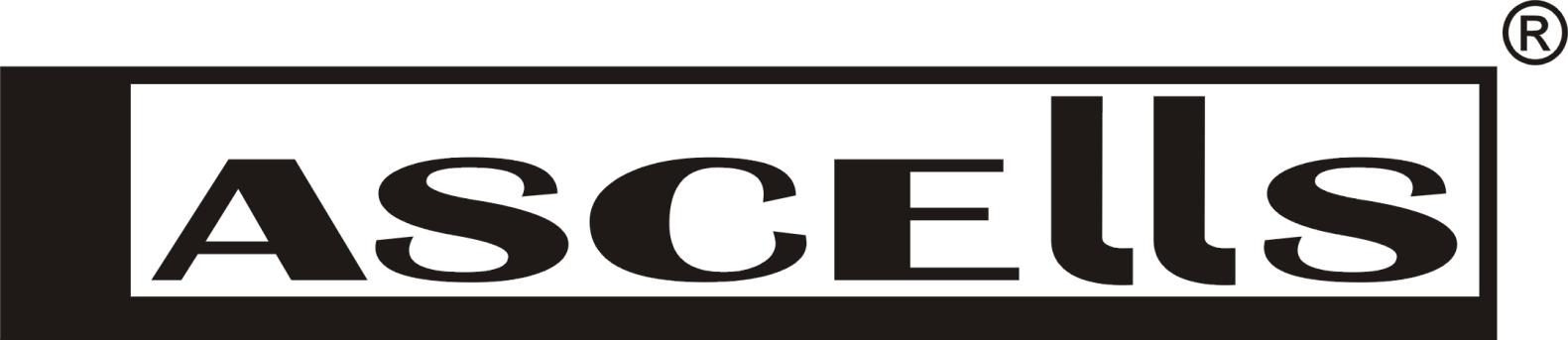 These clamps are designed for testing both fine ductile materials such as nylon, elastic bands, copper up to 30 SWG, human hair etc. using the pinch bolt. Or for testing thin strips of various materials such as polythene, paper, tissue, newspaper etc. the blue clamping plates provide an easy way of securely clamping the strip so that loads can be applied.  In both cases a maximum load of 10kg should not be exceeded.When large loads are used take great care to protect students from falling weights when sudden failure of the wire or strip occurs.  These clamps are not suitable for testing low elasticity materials such as steel or brass etc.  Stretch of materials is usually measured by placing a metre rule alongside the system.Wire testingThe wire can be clamped through the hole in the main bolt or wrapped around it.  In either case the large washers are used as shown in the two diagrams.  Strip TestingThe strip to be tested is folded around the small bar and then secured as shown in the diagram.These clamps are designed for testing both fine ductile materials such as nylon, elastic bands, copper up to 30 SWG, human hair etc. using the pinch bolt. Or for testing thin strips of various materials such as polythene, paper, tissue, newspaper etc. the blue clamping plates provide an easy way of securely clamping the strip so that loads can be applied.  In both cases a maximum load of 10kg should not be exceeded.When large loads are used take great care to protect students from falling weights when sudden failure of the wire or strip occurs.  These clamps are not suitable for testing low elasticity materials such as steel or brass etc.  Stretch of materials is usually measured by placing a metre rule alongside the system.Wire testingThe wire can be clamped through the hole in the main bolt or wrapped around it.  In either case the large washers are used as shown in the two diagrams.  Strip TestingThe strip to be tested is folded around the small bar and then secured as shown in the diagram.